InstructivoLos formatos deberán ser llenados en base a la Guía rápida para el análisis de desarrollo de Programas presupuestarios disponible en el sitio web del PbR del Estado de Coahuila. Se adjunta la liga electrónica para acceder al mismo:https://www.sefincoahuila.gob.mx/contenido/PBR/6.%20Lineamientos/Manual%20Pp_merged.pdfAnexo1:Los formatos que se presentan son un esquema básico a partir del cual se pueden construir los árboles de problemas y objetivos, por lo que se pueden modificar de acuerdo a las necesidades del análisis propio de cada dependencia (añadir o quitar elementos de medios, medios directos, efectos y efectos directos)Los pasos para el llenado del árbol de problemas son los siguientes:1.- Primero se debe identificar el problema central (tronco del árbol) que justifica la creación del Programa2.- Identificar las causas que generan la existencia del problema central y que mantengan una relación directa con éste. En este paso se pueden agregar o quitar recuadros del esquema en base a las necesidades propias de cada Programa.Para esto se deben identificar las causas como condiciones negativas y no como faltas o ausencias.Debajo de las causas directas se deberán identificar las causas indirectas (en los círculos inferiores) las cuales son derivaciones que ayudan a profundizar en detalle qué produce las causas principales.Para ello es necesario relacionar cada causa indirecta con su causa directa haciendo uso de conectores.A cada causa directa corresponde cuando menos una causa indirecta (la cantidad de causas directas e indirectas depende de cada Programa y no está limitado al diseño que se proporciona en este formato, no obstante, es recomendable que se elijan las más significativas. Cada una de las raíces o agrupaciones de causas directas e indirectas deberán tener congruencia temática.3.- En la parte superior del árbol se deberán identificar los efectos que produce el problema central.Los efectos definen las consecuencias que resultan de la existencia del problema central y la relación que éstos tienen con las causas identificadas.Los efectos deberán redactarse como condiciones negativas (en este caso sí se pueden definir como faltas o ausencias.Los efectos indirectos son derivaciones que ayudan a explicar en detalle los efectos principales.A cada efecto directo corresponde cuando menos un efecto indirecto (la cantidad de efectos directos e indirectos  depende de cada Programa y no está limitado al diseño que se proporciona en este formato, no obstante, es recomendable que se elijan los más significativos. Anexo 2:En este anexo se realiza el mismo análisis que en el anexo 1, pero a diferencia del anexo anterior, se agregaron  estos formatos a modo de ampliar el análisis de los árboles por Programa presupuestario (estos serán utilizados en caso de ser necesario a discreción de cada ente público).Anexo 3:Finalmente, como se muestra en la Guía rápida para la formulación de Programas con la Metodología de Marco Lógico, en caso de que sea necesario, se debe elaborar el análisis de Identificación de productos y acciones derivados del Árbol de Objetivos.        Árbol del Problema.-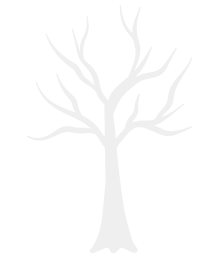 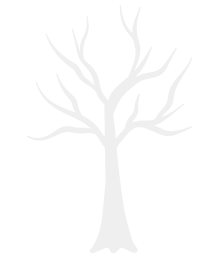 Árbol de Objetivos.-Árbol del ProblemaÁrbol de ObjetivosEnte público:Programa:Clave del Programa:Ente público:Programa:Clave del Programa:Ente público:Programa:Clave del Programa:Ente público:Programa:Clave del Programa: